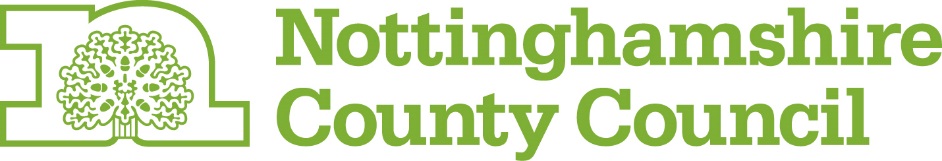 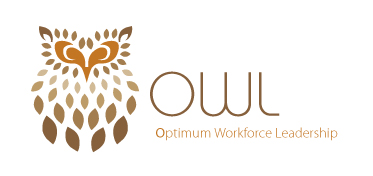 Reflective learning record(Annual)Name:	_____________________		 Date:	_________ Event:	_________________________________________Continued …/…